THE CECELIA SIEMEN SCHOLARSHIP in the VISUAL ARTSPURPOSE OF THE SCHOLARSHIPThe Board of Trustees of the South Yarmouth Library Association (SYLA), in collaboration with the Cultural Center of Cape Cod, is pleased to announce that applications are being accepted for the 2023 Cecelia Siemen Scholarship in the Visual Arts. Since 2002, SYLA has sponsored the Siemen Scholarship which was established in memory of Cecelia Siemen by her family to provide financial aid to a visual arts student enrolled in a college, university, or art institute.  For the 2023 cycle of this award, the Cultural Center of Cape Cod, on behalf of SYLA, will be overseeing the application and evaluation process for this scholarship.    Students who meet the conditions of eligibility as stated below and who believe they show the most promise for development in one or more areas of the visual arts are encouraged to apply.  visual arts is understood to include, but is not limited to:  painting, photography, animation, and multimedia works as well as sculpture, film, textiles and graphic arts.The $5,000 award is aimed at advancing the study and knowledge of someone who is likely to make future contributions in the visual arts field. There are no residency requirements. In addition, the recipient will have an opportunity for an opening reception and art show display at the Cultural Center of Cape Cod. The award is to be used for the recipient’s qualified educational expenses such as tuition, fees and course materials at an eligible college, university, or art institute.  The completed application is due June 1, 2023.GUIDELINES FOR EVALUATIONApplicants will be evaluated by a committee consisting of a panel of artists and chaired by a SYLA Trustee. Criteria for the evaluation will include the following:1. Originality and creativity as indicated by portfolio work, academic records, transcripts, letters of recommendation and awards.2. Promise of development in one or more fields of visual arts including the consideration of the candidate’s interest in and potential for future growth. ELIGIBILITY GUIDELINES AND SUBMISSION REQUIREMENTS1. The applicant must be a student enrolled in good standing and majoring in a visual arts curriculum at an accredited university, college, or art institute for at least two (2) semesters or one academic year.2. The applicant must have successfully completed the required number of academic credit hours in visual arts coursework such as painting, photography, animation, and multimedia works as well as sculpture, film, textiles, and graphic arts.  3. The applicant must submit three (3) letters of recommendation including one (1) from a professional in the field of visual arts and one (1) from a faculty member. 4. The applicant must submit a resume to include awards/achievements in the visual arts field as well as relevant work experience.5. The applicant should submit via email a digital portfolio of images, photographs, or video for no more than six (6) samples of their work, accompanied by a document describing them.  6. The applicant must submit a statement outlining how the award of the Siemen Scholarship relates to accomplishment of their future plans and goals in the field of visual arts. APPLICATION INSTRUCTIONS1. Applications for the Cecelia Siemen Scholarship in the Visual Arts should be submitted to the  CULTURAL CENTER OF CAPE COD via email to dgiardi@cultural-center.org  no later than June 1,2023  Applications must include the following: completed Scholarship Application Form, transcript of academic records, three (3) letters of recommendation,  digital portfolio with descriptions, resume and a personal statement addressing  current interests and future plans.2. It is the applicant’s responsibility to ascertain that all required application materials, including recommendations, are received by June 1, 2023.3. Any questions or concerns can be discussed with Diane Giardi, Director of Learning, Cultural Center of Cape Cod, via the email address above.SOUTH YARMOUTH LIBRARY ASSOCIATION2023 CECELIA SIEMEN SCHOLARSHIP IN THE VISUAL ARTS APPLICATION FORM                                  APPLICANT’S NAME:   MAILING ADDRESS:  EMAIL ADDRESS:                                                                        		PHONE:  			                 EDUCATIONAL INSTITUTION:                                                 		STUDENT ID #:  -------------------------------------------------------------------------------------------------------------------------------STATEMENT OF ELIGIBILITY1. By June 1st, I shall have been enrolled at an accredited college, university, or art institute for at least two (2) semesters or one (1) academic year.2. By June 1st, I shall have taken the required credit hours of course offerings within the areas of study listed in the Eligibility Guidelines.3.  I plan to concentrate my visual arts studies in the field of: ____________________________Signature:                                                                                                          Date:   PLEASE FORWARD APPLICATION AND ALL SUPPORTING INFORMATION BY JUNE 1, 2023 via EMAIL TO:   dgiardi@cultural-center.org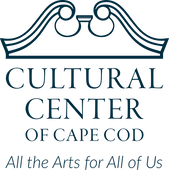 Diane Giardi, Director of Learning                         Cultural Center of Cape Cod                                                      307 Old Main StreetSouth Yarmouth, MA  02664Established in 1869, the South Yarmouth Library Association is a 501(c)3 nonprofit organization.  The primary purpose of the Association is to promote and enhance the services of the South Yarmouth Library.  It is also responsible for oversight and administration of gifts and bequests such as this scholarship fund left in trust to the Association.